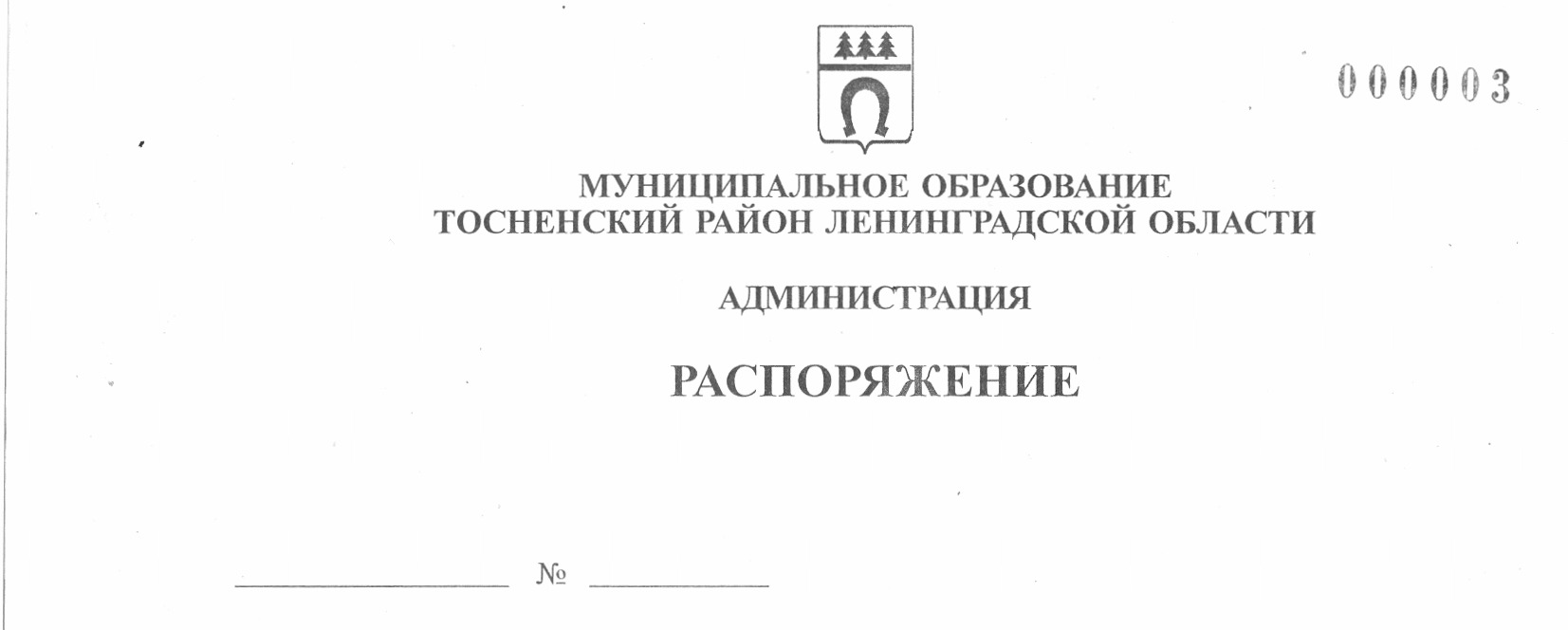 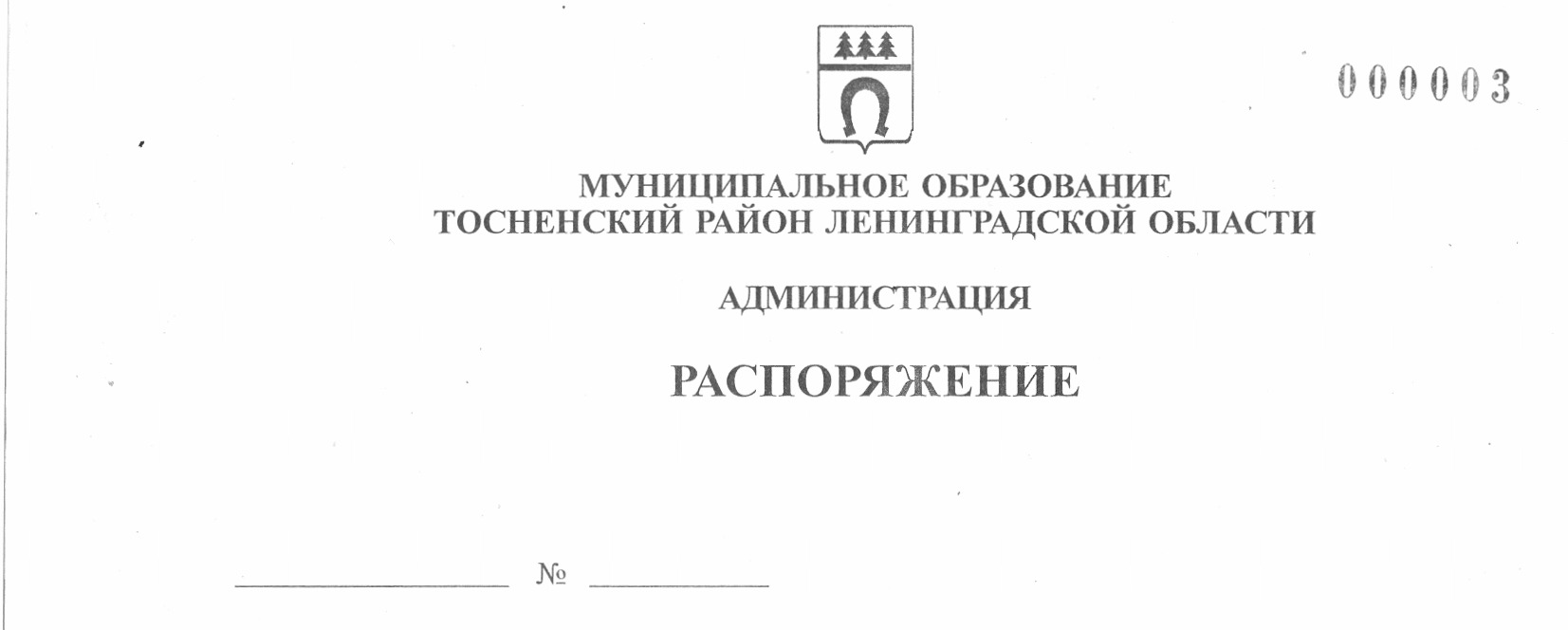 22.09.2023                                      325-раОб утверждении паспорта налоговых расходов муниципального образования Тосненский муниципальный район  Ленинградской области и Тосненского городского поселения Тосненского муниципального района Ленинградской области на 2023 годВ соответствии со статьей 174.3 Бюджетного кодекса Российской Федерации
и постановлением Правительства Российской Федерации от 22 июня 2019 года № 796 «Об общих требованиях к оценке налоговых расходов субъектов Российской Федерации и муниципальных образований», Порядком формирования перечня налоговых расходов и осуществления оценки налоговых расходов муниципального образования Тосненский муниципальный район Ленинградской области и Тосненского городского поселения Тосненского муниципального района Ленинградской области, утвержденным постановлением администрации муниципального образования Тосненский муниципальный район Ленинградской области от 06.02.2020 № 215-па «Об утверждении Порядка формирования перечня налоговых расходов и осуществления оценки налоговых расходов муниципального образования Тосненский район Ленинградской области и Тосненского городского поселения Тосненского района Ленинградской области» (с учетом изменений, внесенных постановлением администрации муниципального образования Тосненский район Ленинградской области от 13.10.2020 № 1840-па), распоряжением администрации муниципального образования Тосненский муниципальный район Ленинградской области от 11.04.2023 № 106-ра «Об утверждении перечня налоговых расходов муниципального образования Тосненский район Ленинградской области и Тосненского городского поселения Тосненского муниципального района Ленинградской области на 2023 и плановый период 2024-2025 годов» (с учетом изменений, внесенных распоряжением администрации муниципального образования Тосненский муниципальный район Ленинградской области от 10.05.2023 № 141-ра):Утвердить паспорт налоговых расходов муниципального образования Тосненский муниципальный район  Ленинградской области и Тосненского городского поселения Тосненского муниципального района Ленинградской области на 2023 год (приложение).Отделу стратегического развития, экономического анализа и экономической политики комитета социально-экономического развития администрации муниципального образования Тосненский район Ленинградской области направить в сектор по взаимодействию с общественностью комитета по организационной работе, местному самоуправлению, межнациональным и межконфессиональным отношениям администрации муниципального образования Тосненский район Ленинградской области настоящее распоряжение для обнародования в порядке, установленном Уставом муниципального образования Тосненский муниципальный район Ленинградской области.Сектору по взаимодействию с общественностью комитета по организационной работе, местному самоуправлению, межнациональным и межконфессиональным отношениям  администрации муниципального образования Тосненский муниципальный район Ленинградской области обнародовать настоящее распоряжение в порядке, установленном Уставом муниципального образования Тосненский муниципальный район Ленинградской области.Контроль за исполнением распоряжения  возложить на заместителя главы администрации муниципального образования Тосненский район Ленинградской области Горленко С.А.Глава  администрации                                                                           А.Г. КлементьевАкопян Шушаник Михайловна, 8(81361) 322568 гаПаспорт 
налоговых расходов муниципального образования Тосненский муниципальный район Ленинградской областии Тосненского городского поселения Тосненского муниципального района Ленинградской области на 2023 годПриложениек распоряжению администрациик распоряжению администрациимуниципального образованиямуниципального образованияТосненский район Ленинградской областиТосненский район Ленинградской области      22.09.2023                          325-раот                                    №      22.09.2023                          325-раот                                    №1Наименование налога, по которому предусматривается налоговая льготаЗемельный налог2Реквизиты нормативного правового акта, устанавливающего налоговую льготуРешение совета депутатов третьего созыва Тосненского городского поселения Тосненского района Ленинградской области от 23.11.2017 № 118 «Об установлении и введении земельного налога на территории Тосненского городского поселения Тосненского района Ленинградской области»3Условие предоставления налоговой льготыОсвобождаются от налогообложения4Целевая категория налогоплательщиковМуниципальные учреждения, финансируемые из бюджета Тосненского городского поселения Тосненского муниципального района Ленинградской области, бюджетов других поселений, входящих в состав муниципального образования Тосненский муниципальный район Ленинградской области, бюджета муниципального образования Тосненский муниципальный район Ленинградской области в отношении земельных участков, предоставляемых для обеспечения их деятельностиОрганы местного самоуправления в отношении земельных участков, предоставляемых для обеспечения их деятельности5Дата начала действия предоставленной налоговой льготы01.01.20186Дата прекращения действия налоговой льготыБессрочно7Целевая категория налогового расходатехнический налоговый расход8Цели предоставления налоговой льготыуменьшение расходов плательщиков, воспользовавшихся льготами, финансовое обеспечение которых осуществляется в полном объеме или частично за счет местного бюджета9Наименование муниципальной программы, структурных элементов муниципальных программ и (или) целей социально-экономической политики, не относящихся к муниципальным программам ** для стимулирующих налоговых расходов10Показатели достижения целей муниципальной программы и (или) социально-экономической политики** для стимулирующих налоговых расходов11Значения показателей достижения целей муниципальной программы и (или) социально-экономической политики** для стимулирующих налоговых расходов12Прогнозные (оценочные) значения показателей достижения целей муниципальной программы и(или) социально-экономической политики на текущий финансовый год, на очередной финансовый год и на плановый год** для стимулирующих налоговых расходов13Объем налоговых льгот за отчетный финансовый год (тыс. руб.) – 2022 год5 34714Общая численность плательщиков налога в отчетном финансовом году (ед.) – 2022 год192   15Численность плательщиков налога, воспользовавшихся льготой (ед.) – 2022 год3116Базовый объем налогов, задекларированных для уплаты (тыс. руб.) – 2022 год33 61517Объем налогов, задекларированных для уплаты за пять лет, предшествующих отчетному финансовому году (тыс. руб.)219 13318Объем налоговых льгот  (тыс. руб.)  на 2023 год (ПРОЕКТ)5 347